Unit 3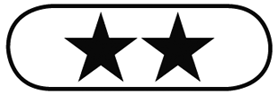 Grammar will / won't for future predictions1	1	We use will or won't + the infinitive to make future predictions. 2	The form of will / won’t is the same for all subjects. 3	We use ’ll in informal writing or speech. 4	We don’t usually include the main verb in the short answer. 2	2	’ll meet / will meet3	won't have, ’ll have / will have4	won't live, ’ll live / will live5	will travel / go, ’ll travel / go3	1	Humans won't look different in the year 3000.
Will humans look different in the year 3000? 2	Students won't have robot teachers at the end of the century.
Will students have robot teachers at the end of the century?The first conditional (if / unless)4	1	Unless we hurry, we’ll be late. / We’ll be late unless we hurry.2	If we don’t stop cutting them / the trees down, there’ll be none / no trees left. / There will / There’ll be no trees left if we don’t stop cutting them down.3	Unless they come to the zoo, they won’t see the animals. / They won’t see the animals unless they come to the zoo.4	If it rains soon, the crops won’t dry up.  / If it doesn’t rain soon, the crops will dry up. 5	1	(If) we stay here for another hour, we won't catch the last bus home.2	(Unless) Samuel / he studies, he won't pass the exam.3	(Unless) Rachel / she visits the doctor, she won't feel better.4	(If) the government / they stop using fossil fuels, they will help decrease global warming.VocabularyThe body1	2	neck3	thumb4	toe5	knee6	finger7	skin8	chest2	1	hurt, ankle; ankle hurts2	hurt, shoulder; Brandon’s shoulder hurts3	hurt, wrist; wrist hurtsThe environment3	1	eco-friendly2	increase3	organic4	decrease5	global warming6	greenhouse gases7	fossil fuels Extra vocabulary4	1	unfit, weak2	cows, beef3	algae4	fuel, heat5	surveyTalking about health problems5	1	well, throat, take2	do, hurt my ankle, it hurt, it hurts 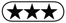 Grammar1	1	infinitive2	predictions3	same4	’ll5	verb2	1	Will the number of people on the planet increase?, it will2	Will students go to school to learn?, they won't3	Will governments realize that using fossil fuels is bad?, they will4	Will you do something to help the environment? I will5	Will people stop killing animals? they won't3	1	will be, ’ll be2	Will people look3	they will4	won’t have to5	will have, ’ll have6	Will the planet need7	it won’t8	will realize, ’ll realize9	will do,’ll do10	will drive, ’ll drive11	won’t drive12	will be, ’ll be4	1	Will I feel, stop2	we don’t use, will run out3	He won't hurt, doesn't lift4	don't help, they won't survive5	We will learn, is6	won’t go, they have7	we go, will (the nurse) take8	will call, needs5	1	Unless you stay calm before the exam / before exams, you won't do well.2	You will be tired if you stay up late studying and you will get bad results.3	You will become unfit unless you get some exercise.4	If you don’t stop eating junk food, your weight will increase.5	You will hurt your ankles if you forget to wear trainers for the gym.Vocabulary1	1	brain2	neck3	thumb4	toe5	knee6	finger7	skin8	chest2	1	Her neck hurts. She hurt her neck.2	His knee hurts. He hurt his knee.3	His back hurts. He hurt his back.4	Her head hurts. She hurt her head.3	1	organic, grows2	global warming, increases3	produce, Pollution4	decrease, greenhouse gas5	run out, fossil fuels4	1	F If you are fit and healthy, you are strong.2	T3	F Beef comes from cows.4	F Our bodies need protein.5	T6	F We heat our homes when it is cold.7	F A nut is a kind of food.8	T5	1	do2	feel3	matter4	sore5	with6	well7	let8	take